Supplemental Figure 1: Forest plot showing pooled effect of colorectal bundles on the incidence of organ/space surgical site infection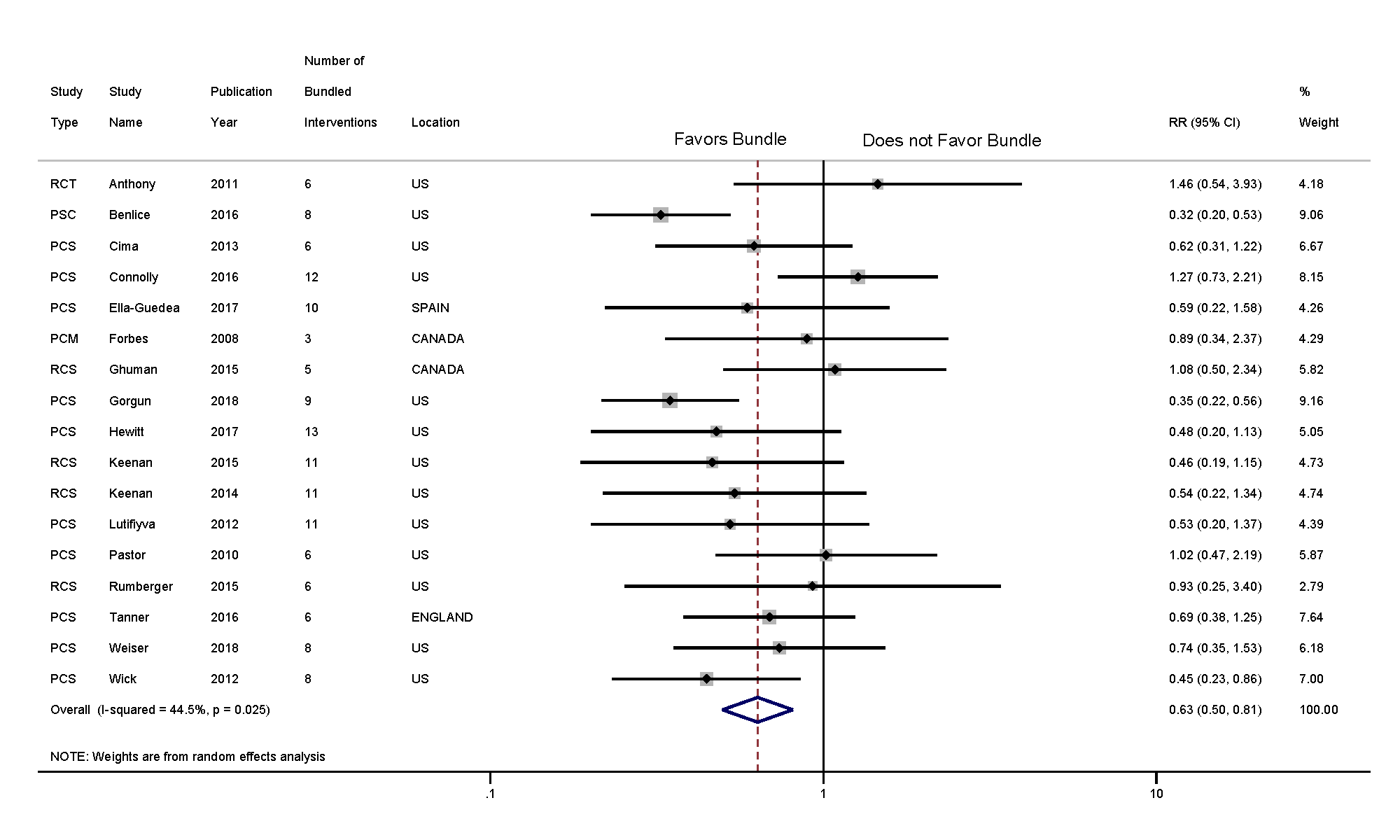 RCT = randomized controlled trial; PCS = prospective cohort, single center; PCM = prospective cohort, multi-center; RCS = retrospective cohort, single center; RCM = retrospective cohort, multi-center;Supplemental Figure 2: Forest plot showing pooled effect of colorectal bundles on the incidence of deep surgical site infection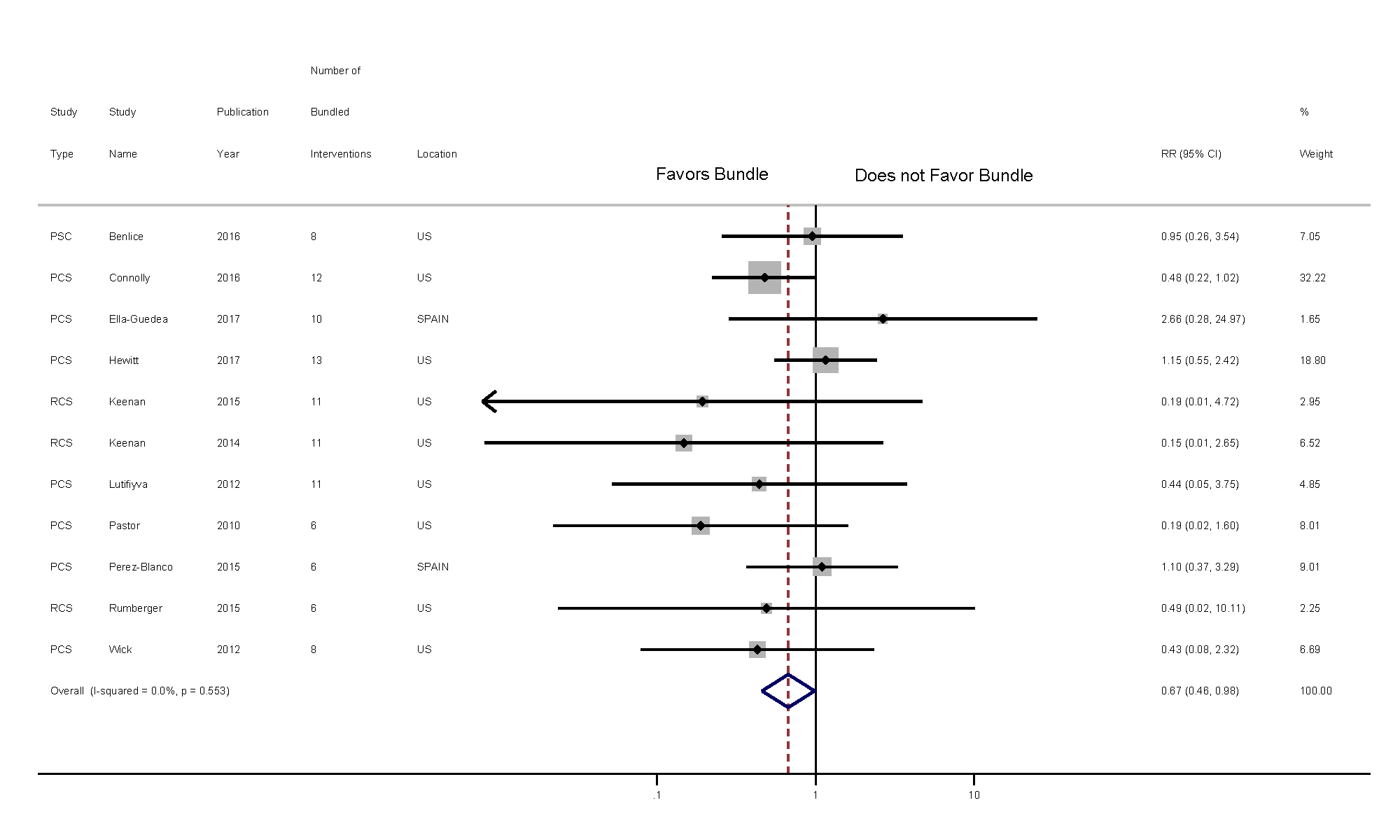 PCS = prospective cohort, single center; RCS = retrospective cohort, single centerSupplemental Figure 3: Forest plot showing pooled effect of colorectal bundles on the incidence of superficial surgical site infection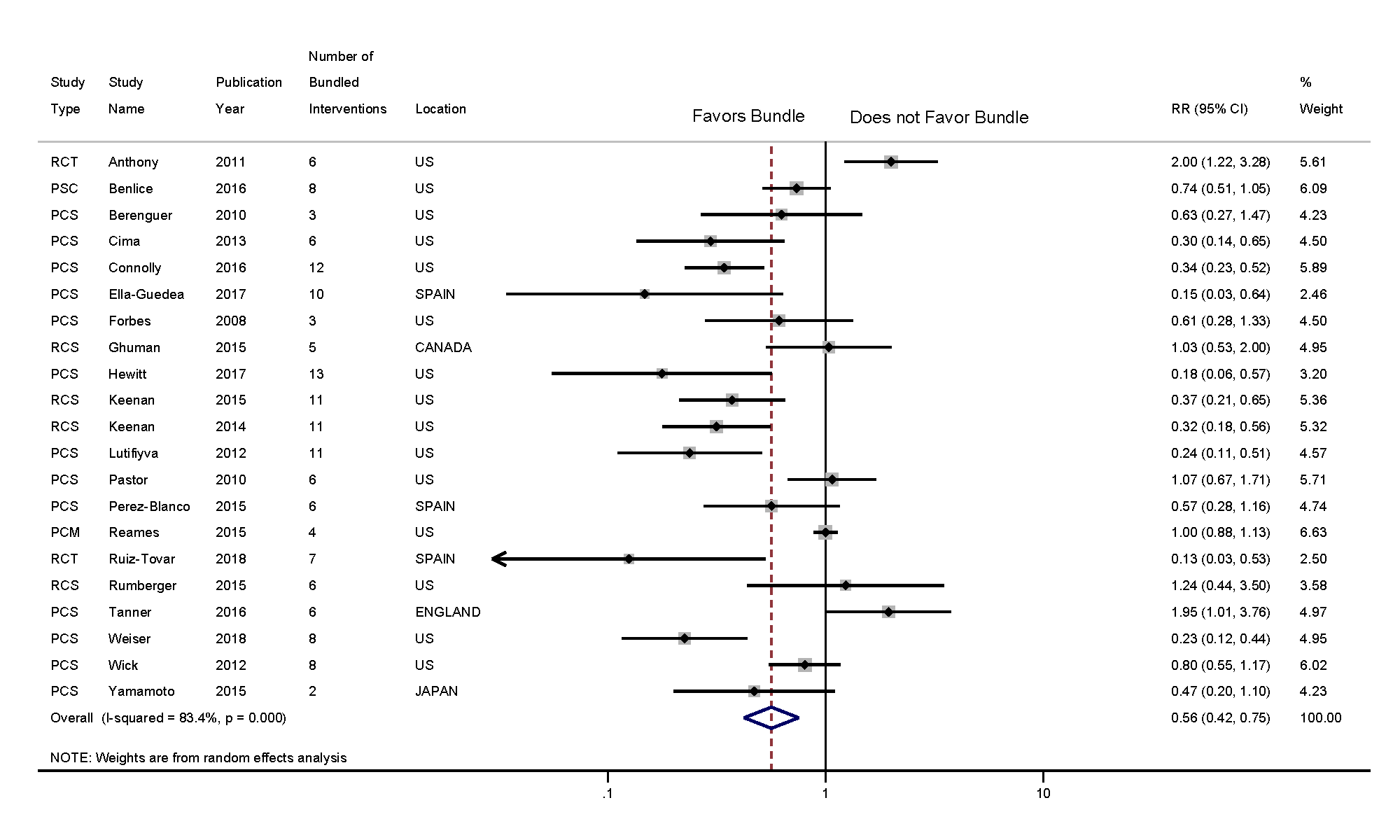 RCT = randomized controlled trial; PCS = prospective cohort, single center; PCM = prospective cohort, multi-center; RCS = retrospective cohort, single center; Supplemental Figure 4: . Funnel plot of individual studies included in the analysis of overall surgical site infection. 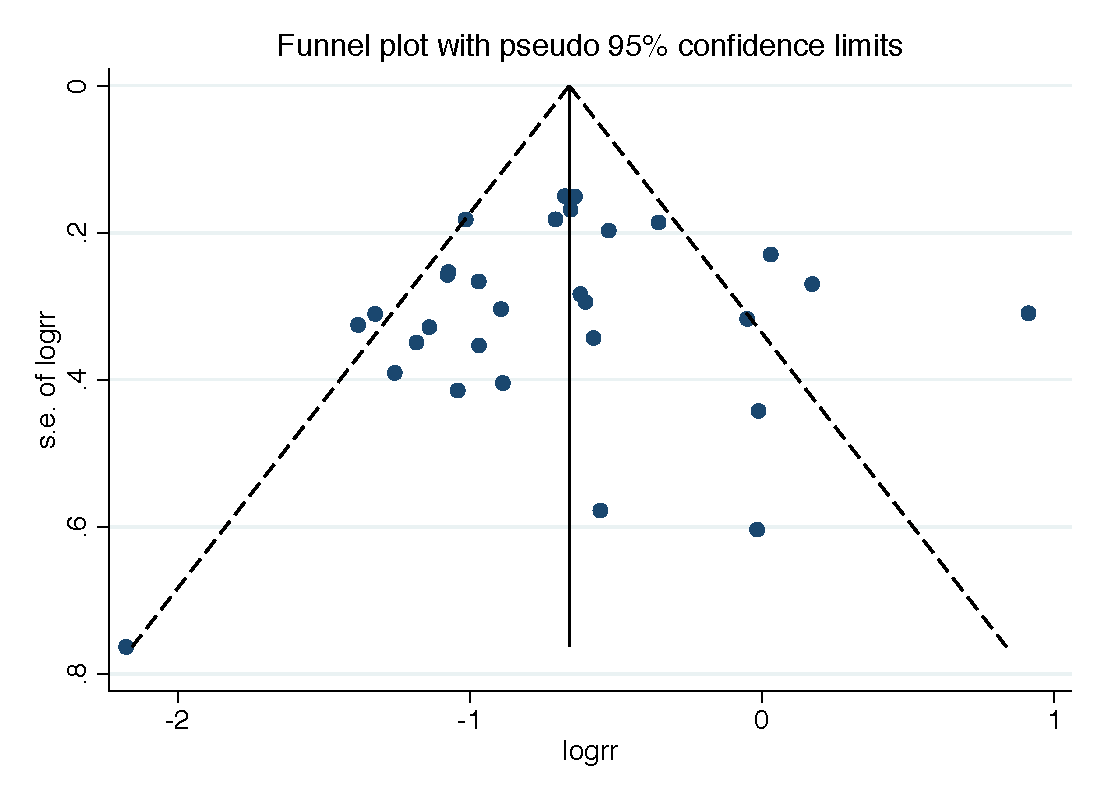 Supplemental Figure 5: Forest plot of cumulative effects analysis for effect on overall surgical site infection. 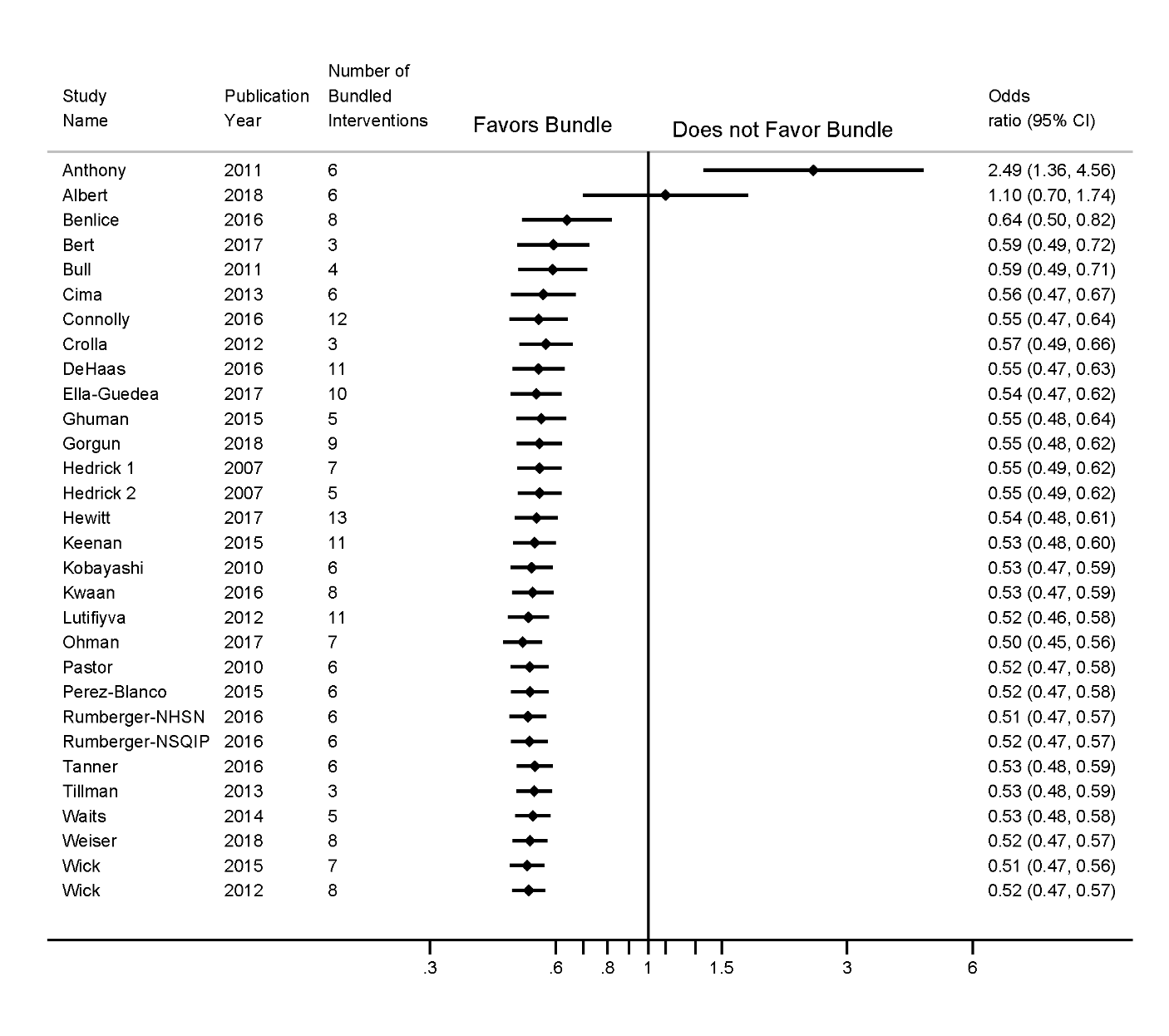 